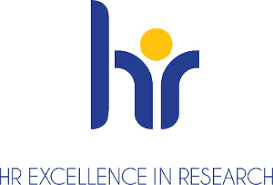 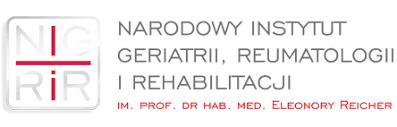 SCIENCE MEETINGSpeeches will be held: Marzena Ciechomska  -  Pathophysiology and Immunology Departmentsubject: „The application of high-pass tests in the pathogenesis of systemic scleroderma"Jakub Owoc -  Gerontology, Public Health and Education DepartmentSubject: Burnout syndrom among doctors - personal or systemic problem? Research results".On 11 March, at  11.00 a.m., auditorium NIGRiR